Iesniegums stipendijas saņemšanai1.StudējošaisStudējošais(vārds)(vārds)(vārds)(vārds)(vārds)(vārds)(vārds)(vārds)(vārds)(uzvārds)(uzvārds)(uzvārds)(uzvārds)(uzvārds)(uzvārds)2.Pieprasītais stipendijas apjoms semestrī (euro)Pieprasītais stipendijas apjoms semestrī (euro)Pieprasītais stipendijas apjoms semestrī (euro)Pieprasītais stipendijas apjoms semestrī (euro)Pieprasītais stipendijas apjoms semestrī (euro)Pieprasītais stipendijas apjoms semestrī (euro)Pieprasītais stipendijas apjoms semestrī (euro)Pieprasītais stipendijas apjoms semestrī (euro)Pieprasītais stipendijas apjoms semestrī (euro)3.Stipendijas veidsStipendijas veidsStipendijas veidsStipendijas veidsStipendijas veids  minimālā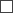   minimālā  minimālā  minimālā  minimālā  minimālā  minimālā vienreizējā vienreizējā vienreizējā vienreizējā vienreizējā4.Vienreizējās stipendijas pieprasījuma pamatojumsVienreizējās stipendijas pieprasījuma pamatojumsVienreizējās stipendijas pieprasījuma pamatojumsVienreizējās stipendijas pieprasījuma pamatojumsVienreizējās stipendijas pieprasījuma pamatojumsVienreizējās stipendijas pieprasījuma pamatojumsVienreizējās stipendijas pieprasījuma pamatojumsVienreizējās stipendijas pieprasījuma pamatojumsVienreizējās stipendijas pieprasījuma pamatojumsVienreizējās stipendijas pieprasījuma pamatojumsVienreizējās stipendijas pieprasījuma pamatojumsVienreizējās stipendijas pieprasījuma pamatojumsVienreizējās stipendijas pieprasījuma pamatojumsVienreizējās stipendijas pieprasījuma pamatojumsVienreizējās stipendijas pieprasījuma pamatojumsVienreizējās stipendijas pieprasījuma pamatojumsVienreizējās stipendijas pieprasījuma pamatojums5.Personas kodsPersonas kodsPersonas kodsPersonas kodsPersonas kodsPersonas kods6.Studenta apliecības numursStudenta apliecības numursStudenta apliecības numursStudenta apliecības numursStudenta apliecības numursStudenta apliecības numurs7.Augstskolas nosaukumsAugstskolas nosaukumsAugstskolas nosaukumsAugstskolas nosaukumsAugstskolas nosaukumsAugstskolas nosaukums8.Studiju programmaStudiju programmaStudiju programmaStudiju programma  bakalaura  bakalaura  bakalaura  profesionālās augstākās
izglītības  profesionālās augstākās
izglītības  profesionālās augstākās
izglītības  maģistra  maģistra  maģistra  rezidenta  rezidenta doktora doktora9.Studiju programmas nosaukumsStudiju programmas nosaukumsStudiju programmas nosaukumsStudiju programmas nosaukumsStudiju programmas nosaukumsStudiju programmas nosaukumsStudiju programmas nosaukums10.DzīvesvietaDzīvesvietaDzīvesvietaDzīvesvietaDzīvesvietaDzīvesvieta11.Tālruņa numurs, e-pastsTālruņa numurs, e-pastsTālruņa numurs, e-pastsTālruņa numurs, e-pastsTālruņa numurs, e-pastsTālruņa numurs, e-pasts12.Ziņas par studējošoZiņas par studējošoZiņas par studējošoZiņas par studējošoZiņas par studējošoZiņas par studējošoZiņas par studējošoZiņas par studējošoZiņas par studējošoZiņas par studējošoZiņas par studējošoZiņas par studējošoZiņas par studējošoZiņas par studējošoZiņas par studējošoZiņas par studējošoZiņas par studējošo12.1.persona ar invaliditātipersona ar invaliditātipersona ar invaliditātipersona ar invaliditātipersona ar invaliditātipersona ar invaliditātipersona ar invaliditātipersona ar invaliditātipersona ar invaliditātipersona ar invaliditātipersona ar invaliditātipersona ar invaliditātipersona ar invaliditātipersona ar invaliditāti  jā   jā  nē12.2.bārenis vai bez vecāku apgādības palicis bērns līdz 24 gadu vecuma sasniegšanaibārenis vai bez vecāku apgādības palicis bērns līdz 24 gadu vecuma sasniegšanaibārenis vai bez vecāku apgādības palicis bērns līdz 24 gadu vecuma sasniegšanaibārenis vai bez vecāku apgādības palicis bērns līdz 24 gadu vecuma sasniegšanaibārenis vai bez vecāku apgādības palicis bērns līdz 24 gadu vecuma sasniegšanaibārenis vai bez vecāku apgādības palicis bērns līdz 24 gadu vecuma sasniegšanaibārenis vai bez vecāku apgādības palicis bērns līdz 24 gadu vecuma sasniegšanaibārenis vai bez vecāku apgādības palicis bērns līdz 24 gadu vecuma sasniegšanaibārenis vai bez vecāku apgādības palicis bērns līdz 24 gadu vecuma sasniegšanaibārenis vai bez vecāku apgādības palicis bērns līdz 24 gadu vecuma sasniegšanaibārenis vai bez vecāku apgādības palicis bērns līdz 24 gadu vecuma sasniegšanaibārenis vai bez vecāku apgādības palicis bērns līdz 24 gadu vecuma sasniegšanaibārenis vai bez vecāku apgādības palicis bērns līdz 24 gadu vecuma sasniegšanaibārenis vai bez vecāku apgādības palicis bērns līdz 24 gadu vecuma sasniegšanai  jā   jā  nē12.3.studējošā ģimenei pašvaldības sociālais dienests atbilstoši normatīvajiem aktiem par ģimenes vai atsevišķi dzīvojošas personas atzīšanu par trūcīgu noteicis atbilstību trūcīgas ģimenes (personas) statusamstudējošā ģimenei pašvaldības sociālais dienests atbilstoši normatīvajiem aktiem par ģimenes vai atsevišķi dzīvojošas personas atzīšanu par trūcīgu noteicis atbilstību trūcīgas ģimenes (personas) statusamstudējošā ģimenei pašvaldības sociālais dienests atbilstoši normatīvajiem aktiem par ģimenes vai atsevišķi dzīvojošas personas atzīšanu par trūcīgu noteicis atbilstību trūcīgas ģimenes (personas) statusamstudējošā ģimenei pašvaldības sociālais dienests atbilstoši normatīvajiem aktiem par ģimenes vai atsevišķi dzīvojošas personas atzīšanu par trūcīgu noteicis atbilstību trūcīgas ģimenes (personas) statusamstudējošā ģimenei pašvaldības sociālais dienests atbilstoši normatīvajiem aktiem par ģimenes vai atsevišķi dzīvojošas personas atzīšanu par trūcīgu noteicis atbilstību trūcīgas ģimenes (personas) statusamstudējošā ģimenei pašvaldības sociālais dienests atbilstoši normatīvajiem aktiem par ģimenes vai atsevišķi dzīvojošas personas atzīšanu par trūcīgu noteicis atbilstību trūcīgas ģimenes (personas) statusamstudējošā ģimenei pašvaldības sociālais dienests atbilstoši normatīvajiem aktiem par ģimenes vai atsevišķi dzīvojošas personas atzīšanu par trūcīgu noteicis atbilstību trūcīgas ģimenes (personas) statusamstudējošā ģimenei pašvaldības sociālais dienests atbilstoši normatīvajiem aktiem par ģimenes vai atsevišķi dzīvojošas personas atzīšanu par trūcīgu noteicis atbilstību trūcīgas ģimenes (personas) statusamstudējošā ģimenei pašvaldības sociālais dienests atbilstoši normatīvajiem aktiem par ģimenes vai atsevišķi dzīvojošas personas atzīšanu par trūcīgu noteicis atbilstību trūcīgas ģimenes (personas) statusamstudējošā ģimenei pašvaldības sociālais dienests atbilstoši normatīvajiem aktiem par ģimenes vai atsevišķi dzīvojošas personas atzīšanu par trūcīgu noteicis atbilstību trūcīgas ģimenes (personas) statusamstudējošā ģimenei pašvaldības sociālais dienests atbilstoši normatīvajiem aktiem par ģimenes vai atsevišķi dzīvojošas personas atzīšanu par trūcīgu noteicis atbilstību trūcīgas ģimenes (personas) statusamstudējošā ģimenei pašvaldības sociālais dienests atbilstoši normatīvajiem aktiem par ģimenes vai atsevišķi dzīvojošas personas atzīšanu par trūcīgu noteicis atbilstību trūcīgas ģimenes (personas) statusamstudējošā ģimenei pašvaldības sociālais dienests atbilstoši normatīvajiem aktiem par ģimenes vai atsevišķi dzīvojošas personas atzīšanu par trūcīgu noteicis atbilstību trūcīgas ģimenes (personas) statusamstudējošā ģimenei pašvaldības sociālais dienests atbilstoši normatīvajiem aktiem par ģimenes vai atsevišķi dzīvojošas personas atzīšanu par trūcīgu noteicis atbilstību trūcīgas ģimenes (personas) statusam  jā   jā  nē12.4.studējošais ir no daudzbērnu ģimenes (arī gadījumos, ja attiecīgās ģimenes bērni jau pilngadīgi, bet vismaz trīs no tiem nav vecāki par 24 gadiem un mācās vispārējās vai profesionālās izglītības iestādē vai studē augstskolā vai koledžā pilna laika klātienē)studējošais ir no daudzbērnu ģimenes (arī gadījumos, ja attiecīgās ģimenes bērni jau pilngadīgi, bet vismaz trīs no tiem nav vecāki par 24 gadiem un mācās vispārējās vai profesionālās izglītības iestādē vai studē augstskolā vai koledžā pilna laika klātienē)studējošais ir no daudzbērnu ģimenes (arī gadījumos, ja attiecīgās ģimenes bērni jau pilngadīgi, bet vismaz trīs no tiem nav vecāki par 24 gadiem un mācās vispārējās vai profesionālās izglītības iestādē vai studē augstskolā vai koledžā pilna laika klātienē)studējošais ir no daudzbērnu ģimenes (arī gadījumos, ja attiecīgās ģimenes bērni jau pilngadīgi, bet vismaz trīs no tiem nav vecāki par 24 gadiem un mācās vispārējās vai profesionālās izglītības iestādē vai studē augstskolā vai koledžā pilna laika klātienē)studējošais ir no daudzbērnu ģimenes (arī gadījumos, ja attiecīgās ģimenes bērni jau pilngadīgi, bet vismaz trīs no tiem nav vecāki par 24 gadiem un mācās vispārējās vai profesionālās izglītības iestādē vai studē augstskolā vai koledžā pilna laika klātienē)studējošais ir no daudzbērnu ģimenes (arī gadījumos, ja attiecīgās ģimenes bērni jau pilngadīgi, bet vismaz trīs no tiem nav vecāki par 24 gadiem un mācās vispārējās vai profesionālās izglītības iestādē vai studē augstskolā vai koledžā pilna laika klātienē)studējošais ir no daudzbērnu ģimenes (arī gadījumos, ja attiecīgās ģimenes bērni jau pilngadīgi, bet vismaz trīs no tiem nav vecāki par 24 gadiem un mācās vispārējās vai profesionālās izglītības iestādē vai studē augstskolā vai koledžā pilna laika klātienē)studējošais ir no daudzbērnu ģimenes (arī gadījumos, ja attiecīgās ģimenes bērni jau pilngadīgi, bet vismaz trīs no tiem nav vecāki par 24 gadiem un mācās vispārējās vai profesionālās izglītības iestādē vai studē augstskolā vai koledžā pilna laika klātienē)studējošais ir no daudzbērnu ģimenes (arī gadījumos, ja attiecīgās ģimenes bērni jau pilngadīgi, bet vismaz trīs no tiem nav vecāki par 24 gadiem un mācās vispārējās vai profesionālās izglītības iestādē vai studē augstskolā vai koledžā pilna laika klātienē)studējošais ir no daudzbērnu ģimenes (arī gadījumos, ja attiecīgās ģimenes bērni jau pilngadīgi, bet vismaz trīs no tiem nav vecāki par 24 gadiem un mācās vispārējās vai profesionālās izglītības iestādē vai studē augstskolā vai koledžā pilna laika klātienē)studējošais ir no daudzbērnu ģimenes (arī gadījumos, ja attiecīgās ģimenes bērni jau pilngadīgi, bet vismaz trīs no tiem nav vecāki par 24 gadiem un mācās vispārējās vai profesionālās izglītības iestādē vai studē augstskolā vai koledžā pilna laika klātienē)studējošais ir no daudzbērnu ģimenes (arī gadījumos, ja attiecīgās ģimenes bērni jau pilngadīgi, bet vismaz trīs no tiem nav vecāki par 24 gadiem un mācās vispārējās vai profesionālās izglītības iestādē vai studē augstskolā vai koledžā pilna laika klātienē)studējošais ir no daudzbērnu ģimenes (arī gadījumos, ja attiecīgās ģimenes bērni jau pilngadīgi, bet vismaz trīs no tiem nav vecāki par 24 gadiem un mācās vispārējās vai profesionālās izglītības iestādē vai studē augstskolā vai koledžā pilna laika klātienē)studējošais ir no daudzbērnu ģimenes (arī gadījumos, ja attiecīgās ģimenes bērni jau pilngadīgi, bet vismaz trīs no tiem nav vecāki par 24 gadiem un mācās vispārējās vai profesionālās izglītības iestādē vai studē augstskolā vai koledžā pilna laika klātienē)  jā   jā  nē12.5.studējošajam ir viens vai vairāki bērnistudējošajam ir viens vai vairāki bērnistudējošajam ir viens vai vairāki bērnistudējošajam ir viens vai vairāki bērnistudējošajam ir viens vai vairāki bērnistudējošajam ir viens vai vairāki bērnistudējošajam ir viens vai vairāki bērnistudējošajam ir viens vai vairāki bērnistudējošajam ir viens vai vairāki bērnistudējošajam ir viens vai vairāki bērnistudējošajam ir viens vai vairāki bērnistudējošajam ir viens vai vairāki bērnistudējošajam ir viens vai vairāki bērnistudējošajam ir viens vai vairāki bērni  jā   jā  nē12.6.sociāli apdrošināta personasociāli apdrošināta personasociāli apdrošināta personasociāli apdrošināta personasociāli apdrošināta personasociāli apdrošināta personasociāli apdrošināta personasociāli apdrošināta personasociāli apdrošināta personasociāli apdrošināta personasociāli apdrošināta personasociāli apdrošināta personasociāli apdrošināta personasociāli apdrošināta persona  jā   jā  nē12.7.pašnodarbinātaispašnodarbinātaispašnodarbinātaispašnodarbinātaispašnodarbinātaispašnodarbinātaispašnodarbinātaispašnodarbinātaispašnodarbinātaispašnodarbinātaispašnodarbinātaispašnodarbinātaispašnodarbinātaispašnodarbinātais  jā   jā  nē12.8.darbavietadarbavietadarbavietadarbavietadarbavietadarbavietadarbavietadarbavietadarbavietadarbavietadarbavietadarbavietadarbavietadarbavietadarbavietadarbavietadarbavieta12.9.valsts sociālā pabalsta saņēmējsvalsts sociālā pabalsta saņēmējsvalsts sociālā pabalsta saņēmējsvalsts sociālā pabalsta saņēmējsvalsts sociālā pabalsta saņēmējsvalsts sociālā pabalsta saņēmējsvalsts sociālā pabalsta saņēmējsvalsts sociālā pabalsta saņēmējsvalsts sociālā pabalsta saņēmējsvalsts sociālā pabalsta saņēmējsvalsts sociālā pabalsta saņēmējsvalsts sociālā pabalsta saņēmējsvalsts sociālā pabalsta saņēmējsvalsts sociālā pabalsta saņēmējs  jā  jā nē12.10.invaliditātes/apgādnieka zaudējuma pensijas saņēmējsinvaliditātes/apgādnieka zaudējuma pensijas saņēmējsinvaliditātes/apgādnieka zaudējuma pensijas saņēmējsinvaliditātes/apgādnieka zaudējuma pensijas saņēmējsinvaliditātes/apgādnieka zaudējuma pensijas saņēmējsinvaliditātes/apgādnieka zaudējuma pensijas saņēmējsinvaliditātes/apgādnieka zaudējuma pensijas saņēmējsinvaliditātes/apgādnieka zaudējuma pensijas saņēmējsinvaliditātes/apgādnieka zaudējuma pensijas saņēmējsinvaliditātes/apgādnieka zaudējuma pensijas saņēmējsinvaliditātes/apgādnieka zaudējuma pensijas saņēmējsinvaliditātes/apgādnieka zaudējuma pensijas saņēmējsinvaliditātes/apgādnieka zaudējuma pensijas saņēmējsinvaliditātes/apgādnieka zaudējuma pensijas saņēmējs  jā   jā  nē13.Apgādājamie, ar kuru studējošais dzīvo nedalītā saimniecībāApgādājamie, ar kuru studējošais dzīvo nedalītā saimniecībāApgādājamie, ar kuru studējošais dzīvo nedalītā saimniecībāApgādājamie, ar kuru studējošais dzīvo nedalītā saimniecībāApgādājamie, ar kuru studējošais dzīvo nedalītā saimniecībāApgādājamie, ar kuru studējošais dzīvo nedalītā saimniecībāApgādājamie, ar kuru studējošais dzīvo nedalītā saimniecībāApgādājamie, ar kuru studējošais dzīvo nedalītā saimniecībāApgādājamie, ar kuru studējošais dzīvo nedalītā saimniecībāApgādājamie, ar kuru studējošais dzīvo nedalītā saimniecībāApgādājamie, ar kuru studējošais dzīvo nedalītā saimniecībāApgādājamie, ar kuru studējošais dzīvo nedalītā saimniecībāApgādājamie, ar kuru studējošais dzīvo nedalītā saimniecībāApgādājamie, ar kuru studējošais dzīvo nedalītā saimniecībāApgādājamie, ar kuru studējošais dzīvo nedalītā saimniecībāApgādājamie, ar kuru studējošais dzīvo nedalītā saimniecībāApgādājamie, ar kuru studējošais dzīvo nedalītā saimniecībāapgādājamā vārds, uzvārdsdzimšanas gadsdzimšanas gadsdzimšanas gadsdzimšanas gadsdzimšanas gadsradniecībaradniecībanodarbošanās (mācību iestādes nosaukums)nodarbošanās (mācību iestādes nosaukums)nodarbošanās (mācību iestādes nosaukums)nodarbošanās (mācību iestādes nosaukums)nodarbošanās (mācību iestādes nosaukums)nodarbošanās (mācību iestādes nosaukums)nodarbošanās (mācību iestādes nosaukums)nodarbošanās (mācību iestādes nosaukums)nodarbošanās (mācību iestādes nosaukums)14.Vai studējošais saņem mērķstipendiju no Eiropas Sociālā fonda finansēto projektu līdzekļiemVai studējošais saņem mērķstipendiju no Eiropas Sociālā fonda finansēto projektu līdzekļiemVai studējošais saņem mērķstipendiju no Eiropas Sociālā fonda finansēto projektu līdzekļiemVai studējošais saņem mērķstipendiju no Eiropas Sociālā fonda finansēto projektu līdzekļiemVai studējošais saņem mērķstipendiju no Eiropas Sociālā fonda finansēto projektu līdzekļiemVai studējošais saņem mērķstipendiju no Eiropas Sociālā fonda finansēto projektu līdzekļiemVai studējošais saņem mērķstipendiju no Eiropas Sociālā fonda finansēto projektu līdzekļiemVai studējošais saņem mērķstipendiju no Eiropas Sociālā fonda finansēto projektu līdzekļiemVai studējošais saņem mērķstipendiju no Eiropas Sociālā fonda finansēto projektu līdzekļiemVai studējošais saņem mērķstipendiju no Eiropas Sociālā fonda finansēto projektu līdzekļiemVai studējošais saņem mērķstipendiju no Eiropas Sociālā fonda finansēto projektu līdzekļiemVai studējošais saņem mērķstipendiju no Eiropas Sociālā fonda finansēto projektu līdzekļiemVai studējošais saņem mērķstipendiju no Eiropas Sociālā fonda finansēto projektu līdzekļiemVai studējošais saņem mērķstipendiju no Eiropas Sociālā fonda finansēto projektu līdzekļiem  jā  jā  nē15.Dokumenti, kas apliecina iesniegumā norādītos datus (pielikums)Dokumenti, kas apliecina iesniegumā norādītos datus (pielikums)Dokumenti, kas apliecina iesniegumā norādītos datus (pielikums)Dokumenti, kas apliecina iesniegumā norādītos datus (pielikums)Dokumenti, kas apliecina iesniegumā norādītos datus (pielikums)Dokumenti, kas apliecina iesniegumā norādītos datus (pielikums)Dokumenti, kas apliecina iesniegumā norādītos datus (pielikums)Dokumenti, kas apliecina iesniegumā norādītos datus (pielikums)Dokumenti, kas apliecina iesniegumā norādītos datus (pielikums)Dokumenti, kas apliecina iesniegumā norādītos datus (pielikums)Dokumenti, kas apliecina iesniegumā norādītos datus (pielikums)Dokumenti, kas apliecina iesniegumā norādītos datus (pielikums)Dokumenti, kas apliecina iesniegumā norādītos datus (pielikums)Dokumenti, kas apliecina iesniegumā norādītos datus (pielikums)Dokumenti, kas apliecina iesniegumā norādītos datus (pielikums)Dokumenti, kas apliecina iesniegumā norādītos datus (pielikums)Dokumenti, kas apliecina iesniegumā norādītos datus (pielikums)16.Stipendijas pieprasītāja apliecinājums:Es, ___________________________, apliecinu, ka visas šajā iesniegumā sniegtās ziņas ir patiesas. Ja nepieciešams, pilnvaroju stipendiju piešķiršanas komisiju pārbaudīt un precizēt sniegtās ziņas, kā arī iegūt informāciju no pirmavotiem.Ja man tiks piešķirta stipendija no Eiropas Sociālā fonda finansēto projektu līdzekļiem, informēšu augstākās izglītības iestādi piecu darbdienu laikā. Esmu informēts(-a), ka par nepatiesu ziņu sniegšanu stipendiju piešķiršanas komisija var atteikties piešķirt stipendiju vai pieprasīt atmaksāt nepamatoti saņemto stipendiju.Stipendijas pieprasītāja apliecinājums:Es, ___________________________, apliecinu, ka visas šajā iesniegumā sniegtās ziņas ir patiesas. Ja nepieciešams, pilnvaroju stipendiju piešķiršanas komisiju pārbaudīt un precizēt sniegtās ziņas, kā arī iegūt informāciju no pirmavotiem.Ja man tiks piešķirta stipendija no Eiropas Sociālā fonda finansēto projektu līdzekļiem, informēšu augstākās izglītības iestādi piecu darbdienu laikā. Esmu informēts(-a), ka par nepatiesu ziņu sniegšanu stipendiju piešķiršanas komisija var atteikties piešķirt stipendiju vai pieprasīt atmaksāt nepamatoti saņemto stipendiju.Stipendijas pieprasītāja apliecinājums:Es, ___________________________, apliecinu, ka visas šajā iesniegumā sniegtās ziņas ir patiesas. Ja nepieciešams, pilnvaroju stipendiju piešķiršanas komisiju pārbaudīt un precizēt sniegtās ziņas, kā arī iegūt informāciju no pirmavotiem.Ja man tiks piešķirta stipendija no Eiropas Sociālā fonda finansēto projektu līdzekļiem, informēšu augstākās izglītības iestādi piecu darbdienu laikā. Esmu informēts(-a), ka par nepatiesu ziņu sniegšanu stipendiju piešķiršanas komisija var atteikties piešķirt stipendiju vai pieprasīt atmaksāt nepamatoti saņemto stipendiju.Stipendijas pieprasītāja apliecinājums:Es, ___________________________, apliecinu, ka visas šajā iesniegumā sniegtās ziņas ir patiesas. Ja nepieciešams, pilnvaroju stipendiju piešķiršanas komisiju pārbaudīt un precizēt sniegtās ziņas, kā arī iegūt informāciju no pirmavotiem.Ja man tiks piešķirta stipendija no Eiropas Sociālā fonda finansēto projektu līdzekļiem, informēšu augstākās izglītības iestādi piecu darbdienu laikā. Esmu informēts(-a), ka par nepatiesu ziņu sniegšanu stipendiju piešķiršanas komisija var atteikties piešķirt stipendiju vai pieprasīt atmaksāt nepamatoti saņemto stipendiju.Stipendijas pieprasītāja apliecinājums:Es, ___________________________, apliecinu, ka visas šajā iesniegumā sniegtās ziņas ir patiesas. Ja nepieciešams, pilnvaroju stipendiju piešķiršanas komisiju pārbaudīt un precizēt sniegtās ziņas, kā arī iegūt informāciju no pirmavotiem.Ja man tiks piešķirta stipendija no Eiropas Sociālā fonda finansēto projektu līdzekļiem, informēšu augstākās izglītības iestādi piecu darbdienu laikā. Esmu informēts(-a), ka par nepatiesu ziņu sniegšanu stipendiju piešķiršanas komisija var atteikties piešķirt stipendiju vai pieprasīt atmaksāt nepamatoti saņemto stipendiju.Stipendijas pieprasītāja apliecinājums:Es, ___________________________, apliecinu, ka visas šajā iesniegumā sniegtās ziņas ir patiesas. Ja nepieciešams, pilnvaroju stipendiju piešķiršanas komisiju pārbaudīt un precizēt sniegtās ziņas, kā arī iegūt informāciju no pirmavotiem.Ja man tiks piešķirta stipendija no Eiropas Sociālā fonda finansēto projektu līdzekļiem, informēšu augstākās izglītības iestādi piecu darbdienu laikā. Esmu informēts(-a), ka par nepatiesu ziņu sniegšanu stipendiju piešķiršanas komisija var atteikties piešķirt stipendiju vai pieprasīt atmaksāt nepamatoti saņemto stipendiju.Stipendijas pieprasītāja apliecinājums:Es, ___________________________, apliecinu, ka visas šajā iesniegumā sniegtās ziņas ir patiesas. Ja nepieciešams, pilnvaroju stipendiju piešķiršanas komisiju pārbaudīt un precizēt sniegtās ziņas, kā arī iegūt informāciju no pirmavotiem.Ja man tiks piešķirta stipendija no Eiropas Sociālā fonda finansēto projektu līdzekļiem, informēšu augstākās izglītības iestādi piecu darbdienu laikā. Esmu informēts(-a), ka par nepatiesu ziņu sniegšanu stipendiju piešķiršanas komisija var atteikties piešķirt stipendiju vai pieprasīt atmaksāt nepamatoti saņemto stipendiju.Stipendijas pieprasītāja apliecinājums:Es, ___________________________, apliecinu, ka visas šajā iesniegumā sniegtās ziņas ir patiesas. Ja nepieciešams, pilnvaroju stipendiju piešķiršanas komisiju pārbaudīt un precizēt sniegtās ziņas, kā arī iegūt informāciju no pirmavotiem.Ja man tiks piešķirta stipendija no Eiropas Sociālā fonda finansēto projektu līdzekļiem, informēšu augstākās izglītības iestādi piecu darbdienu laikā. Esmu informēts(-a), ka par nepatiesu ziņu sniegšanu stipendiju piešķiršanas komisija var atteikties piešķirt stipendiju vai pieprasīt atmaksāt nepamatoti saņemto stipendiju.Stipendijas pieprasītāja apliecinājums:Es, ___________________________, apliecinu, ka visas šajā iesniegumā sniegtās ziņas ir patiesas. Ja nepieciešams, pilnvaroju stipendiju piešķiršanas komisiju pārbaudīt un precizēt sniegtās ziņas, kā arī iegūt informāciju no pirmavotiem.Ja man tiks piešķirta stipendija no Eiropas Sociālā fonda finansēto projektu līdzekļiem, informēšu augstākās izglītības iestādi piecu darbdienu laikā. Esmu informēts(-a), ka par nepatiesu ziņu sniegšanu stipendiju piešķiršanas komisija var atteikties piešķirt stipendiju vai pieprasīt atmaksāt nepamatoti saņemto stipendiju.Stipendijas pieprasītāja apliecinājums:Es, ___________________________, apliecinu, ka visas šajā iesniegumā sniegtās ziņas ir patiesas. Ja nepieciešams, pilnvaroju stipendiju piešķiršanas komisiju pārbaudīt un precizēt sniegtās ziņas, kā arī iegūt informāciju no pirmavotiem.Ja man tiks piešķirta stipendija no Eiropas Sociālā fonda finansēto projektu līdzekļiem, informēšu augstākās izglītības iestādi piecu darbdienu laikā. Esmu informēts(-a), ka par nepatiesu ziņu sniegšanu stipendiju piešķiršanas komisija var atteikties piešķirt stipendiju vai pieprasīt atmaksāt nepamatoti saņemto stipendiju.Stipendijas pieprasītāja apliecinājums:Es, ___________________________, apliecinu, ka visas šajā iesniegumā sniegtās ziņas ir patiesas. Ja nepieciešams, pilnvaroju stipendiju piešķiršanas komisiju pārbaudīt un precizēt sniegtās ziņas, kā arī iegūt informāciju no pirmavotiem.Ja man tiks piešķirta stipendija no Eiropas Sociālā fonda finansēto projektu līdzekļiem, informēšu augstākās izglītības iestādi piecu darbdienu laikā. Esmu informēts(-a), ka par nepatiesu ziņu sniegšanu stipendiju piešķiršanas komisija var atteikties piešķirt stipendiju vai pieprasīt atmaksāt nepamatoti saņemto stipendiju.Stipendijas pieprasītāja apliecinājums:Es, ___________________________, apliecinu, ka visas šajā iesniegumā sniegtās ziņas ir patiesas. Ja nepieciešams, pilnvaroju stipendiju piešķiršanas komisiju pārbaudīt un precizēt sniegtās ziņas, kā arī iegūt informāciju no pirmavotiem.Ja man tiks piešķirta stipendija no Eiropas Sociālā fonda finansēto projektu līdzekļiem, informēšu augstākās izglītības iestādi piecu darbdienu laikā. Esmu informēts(-a), ka par nepatiesu ziņu sniegšanu stipendiju piešķiršanas komisija var atteikties piešķirt stipendiju vai pieprasīt atmaksāt nepamatoti saņemto stipendiju.Stipendijas pieprasītāja apliecinājums:Es, ___________________________, apliecinu, ka visas šajā iesniegumā sniegtās ziņas ir patiesas. Ja nepieciešams, pilnvaroju stipendiju piešķiršanas komisiju pārbaudīt un precizēt sniegtās ziņas, kā arī iegūt informāciju no pirmavotiem.Ja man tiks piešķirta stipendija no Eiropas Sociālā fonda finansēto projektu līdzekļiem, informēšu augstākās izglītības iestādi piecu darbdienu laikā. Esmu informēts(-a), ka par nepatiesu ziņu sniegšanu stipendiju piešķiršanas komisija var atteikties piešķirt stipendiju vai pieprasīt atmaksāt nepamatoti saņemto stipendiju.Stipendijas pieprasītāja apliecinājums:Es, ___________________________, apliecinu, ka visas šajā iesniegumā sniegtās ziņas ir patiesas. Ja nepieciešams, pilnvaroju stipendiju piešķiršanas komisiju pārbaudīt un precizēt sniegtās ziņas, kā arī iegūt informāciju no pirmavotiem.Ja man tiks piešķirta stipendija no Eiropas Sociālā fonda finansēto projektu līdzekļiem, informēšu augstākās izglītības iestādi piecu darbdienu laikā. Esmu informēts(-a), ka par nepatiesu ziņu sniegšanu stipendiju piešķiršanas komisija var atteikties piešķirt stipendiju vai pieprasīt atmaksāt nepamatoti saņemto stipendiju.Stipendijas pieprasītāja apliecinājums:Es, ___________________________, apliecinu, ka visas šajā iesniegumā sniegtās ziņas ir patiesas. Ja nepieciešams, pilnvaroju stipendiju piešķiršanas komisiju pārbaudīt un precizēt sniegtās ziņas, kā arī iegūt informāciju no pirmavotiem.Ja man tiks piešķirta stipendija no Eiropas Sociālā fonda finansēto projektu līdzekļiem, informēšu augstākās izglītības iestādi piecu darbdienu laikā. Esmu informēts(-a), ka par nepatiesu ziņu sniegšanu stipendiju piešķiršanas komisija var atteikties piešķirt stipendiju vai pieprasīt atmaksāt nepamatoti saņemto stipendiju.Stipendijas pieprasītāja apliecinājums:Es, ___________________________, apliecinu, ka visas šajā iesniegumā sniegtās ziņas ir patiesas. Ja nepieciešams, pilnvaroju stipendiju piešķiršanas komisiju pārbaudīt un precizēt sniegtās ziņas, kā arī iegūt informāciju no pirmavotiem.Ja man tiks piešķirta stipendija no Eiropas Sociālā fonda finansēto projektu līdzekļiem, informēšu augstākās izglītības iestādi piecu darbdienu laikā. Esmu informēts(-a), ka par nepatiesu ziņu sniegšanu stipendiju piešķiršanas komisija var atteikties piešķirt stipendiju vai pieprasīt atmaksāt nepamatoti saņemto stipendiju.Stipendijas pieprasītāja apliecinājums:Es, ___________________________, apliecinu, ka visas šajā iesniegumā sniegtās ziņas ir patiesas. Ja nepieciešams, pilnvaroju stipendiju piešķiršanas komisiju pārbaudīt un precizēt sniegtās ziņas, kā arī iegūt informāciju no pirmavotiem.Ja man tiks piešķirta stipendija no Eiropas Sociālā fonda finansēto projektu līdzekļiem, informēšu augstākās izglītības iestādi piecu darbdienu laikā. Esmu informēts(-a), ka par nepatiesu ziņu sniegšanu stipendiju piešķiršanas komisija var atteikties piešķirt stipendiju vai pieprasīt atmaksāt nepamatoti saņemto stipendiju.17.Informācija par studējošā norēķina kontu ES reģistrētajā kredītiestādēInformācija par studējošā norēķina kontu ES reģistrētajā kredītiestādēInformācija par studējošā norēķina kontu ES reģistrētajā kredītiestādēInformācija par studējošā norēķina kontu ES reģistrētajā kredītiestādēInformācija par studējošā norēķina kontu ES reģistrētajā kredītiestādēInformācija par studējošā norēķina kontu ES reģistrētajā kredītiestādēInformācija par studējošā norēķina kontu ES reģistrētajā kredītiestādēInformācija par studējošā norēķina kontu ES reģistrētajā kredītiestādēInformācija par studējošā norēķina kontu ES reģistrētajā kredītiestādēInformācija par studējošā norēķina kontu ES reģistrētajā kredītiestādēInformācija par studējošā norēķina kontu ES reģistrētajā kredītiestādēInformācija par studējošā norēķina kontu ES reģistrētajā kredītiestādēInformācija par studējošā norēķina kontu ES reģistrētajā kredītiestādēInformācija par studējošā norēķina kontu ES reģistrētajā kredītiestādēInformācija par studējošā norēķina kontu ES reģistrētajā kredītiestādēInformācija par studējošā norēķina kontu ES reģistrētajā kredītiestādēInformācija par studējošā norēķina kontu ES reģistrētajā kredītiestādē17.bankabankabanka17.filiālefiliālefiliāle17.norēķinu kontsnorēķinu kontsnorēķinu konts Studējošais(vārds, uzvārds)  (paraksts) (datums)